Offertory CollectionsNov 1, 2020                        $7,352.00Total                                   $7,352.00Human Development            $10.00All Souls                               $340.00  Fuel                                       $180.00                 PLEASE PRAY FOR THE SICKBishop McKnight’s November prayer intention for our Local Church is: “For a greater sense of gratitude to God for all blessings received, and a greater sense of our responsibility for the mission of the Church in our parishes”.Confirmation No confirmation class on November 8th because of the Fall Dinner.**************Adult EducationAdult Education class will meet on Wednesday, November 11th at 7:00 pm in the school cafeteria.    **********Catholic Stewardship AppealWe are near the end of this year’s Catholic Stewardship Appeal. For each one of you who chose to give back gratefully to God through a contribution to the CSA, we are deeply appreciative.  Each gift, when combined with the gifts of thousands of other parishioners throughout the diocese, makes a very real difference.  For those who have not yet joined your fellow Catholics in support of the CSA, we urge you to pray about it.  You can also make a pledge by going online to diojeffcity.org and clicking the “Donate Now” button.St. Mary goal is      $13,000.00Received so far        $5,785.00Thank you!!WelcomeWe have been seeing new faces at church at mass and we are most happy you have come to join us!  Please make yourself at home.  **********Fall Dinner TodayMass will be held at 8 am at St. Mary Church and at 10 am at St. Joseph Church on November 8, 2020. **********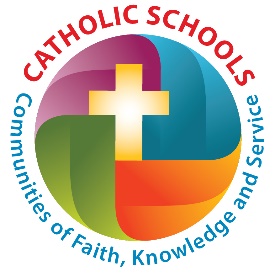 School NewsMassMass will be on Wednesday, November 11th, for grades 1,3,5, & 7.  Grades K, 2,4,6,& 8 will go on Friday, November 13th.  Parents, grandparents, and parishioners are welcome to attend Mass with us each week to model their faith.  You may want to consider masks or face coverings as we have had some secondary exposure to COVID recently in the community.  Right now, we do not have any positive cases in our school and we hope to keep it that way.  Christmas Program—thinking out of the box (Sunday, December 13th, on the Parking Lot)Mrs. Schaefer and I have been discussing the possibility of having a Christmas Concert with COVID.  This is what we are planning at this point.  Outdoor Christmas Caroling theme production on the upper playground.  We will have an all school presentation of songs for all to enjoy.  Students will be spaced in pods. Parents and guests will be in cars to listen and see what they can.  We will work to get the music into the cars through the radio.  We will determine the time a little later and will also plan a weather date if it doesn’t cooperate.  It will last around 30 minutes.  We are thinking a group of volunteers could take on hot chocolate and cookies for the crowd and we could spread some cheer to all.  Be patient as we move forward but try to keep this date open.  We are leaning towards later in the afternoon or early evening.  Anyone wanting to take on the refreshments for the day should contact Mr. Monnig.  We could ask families to donate cookies and we would have older students deliver cookies and hot chocolate to our guests.  Better Together…I think this could be a fun and cheerful day for all.  Generous Donation to the SchoolThanks to George Brucks, Jr. for his generous donation to the school.  This will benefit the teachers, students, and our wish list funds for school improvements.  We also received memorials from the Bill Weber family.  Support of St. Mary School is greatly appreciated. Pay It Forward Challenge  (BETTER TOGETHER…Fill the Cross)As long as the funding lasts, all students will enjoy a free lunch for the whole 2020-2021 school year.  WOW!!! How can we pay this gift forward to others that are not as fortunate as us?  Something to pray about.  The students enjoyed ice cream this afternoon because we made our goal on the Pay It Forward Program.   We are doing a good job on November as well.  To date we have filled in 13 sections of the cross for November.  The donations will appear on your tithing records as a donation to the church. This includes funds from some families that have paid it forward for all three months, and some have given back what they are saving for the year.  What a great teachable moment to use with your kids. Thank you & THANK YOU!Veterans and Shut-In ProjectThe Junior Legend of Mary are seeking information regarding Veterans in the community or your family.  They want to do a project to honor them in some way.  Later they plan to do something for the shut-ins in our parish and community.  Please send name and address information to the school office or to Mrs. Thies or Mrs. Westhues as soon as possible.  Thank you!Student Council/  Change for Change ProgramThe Student Council is sponsoring the Change for Change Program again this year.  With this program we challenge the students to give 1 penny each day to benefit others in need.  The October collection was $40 and will go to support the work of Coyote Hills.  Looking AheadNov. 9 - Regular day of School Nov. 20 - 2nd Quarter Progress ReportsNov. 25 - 1PM dismissal for Thanksgiving BreakNov. 26 & 27 - NO SCHOOL Thanksgiving Break ******************Time / Talent / TreasureThere are sheets to fill out in the back of church if you did not fill them out online.  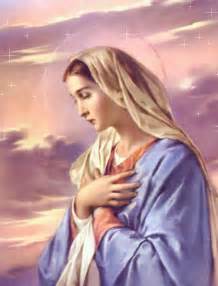     St. Mary Church421 Third StreetGlasgow, MO  65254email:glasgowcatholicchurch@yahoo.comwebsite:  www.glasgowstmary.comFacebook: St. Mary Church, Glasgow, MoMission StatementWe, the members of St Mary Parish, profess, practice, and proclaim our faith in Jesus Christ through word, sacraments, education and service.Pastor.…………………………………   Fr. Paul HartleySchool Principal …..…….……....   Mr. Kent J. Monnig Parish,Bookkeeper/Secretary……Wanda FuemmelerSchool Office ………………...…….660-338-2258Confessions:Saturdays 3:30 – 5:00 pmSundays 9:20 – 9:50 am        Parish Office Hours: Mon, Tues, Thurs. 8 a.m. -3 p.m...660-338-2053    St. Mary Church421 Third StreetGlasgow, MO  65254email:glasgowcatholicchurch@yahoo.comwebsite:  www.glasgowstmary.comFacebook: St. Mary Church, Glasgow, MoMission StatementWe, the members of St Mary Parish, profess, practice, and proclaim our faith in Jesus Christ through word, sacraments, education and service.Pastor.…………………………………   Fr. Paul HartleySchool Principal …..…….……....   Mr. Kent J. Monnig Parish,Bookkeeper/Secretary……Wanda FuemmelerSchool Office ………………...…….660-338-2258Confessions:Saturdays 3:30 – 5:00 pmSundays 9:20 – 9:50 am        Parish Office Hours: Mon, Tues, Thurs. 8 a.m. -3 p.m...660-338-2053    St. Mary Church421 Third StreetGlasgow, MO  65254email:glasgowcatholicchurch@yahoo.comwebsite:  www.glasgowstmary.comFacebook: St. Mary Church, Glasgow, MoMission StatementWe, the members of St Mary Parish, profess, practice, and proclaim our faith in Jesus Christ through word, sacraments, education and service.Pastor.…………………………………   Fr. Paul HartleySchool Principal …..…….……....   Mr. Kent J. Monnig Parish,Bookkeeper/Secretary……Wanda FuemmelerSchool Office ………………...…….660-338-2258Confessions:Saturdays 3:30 – 5:00 pmSundays 9:20 – 9:50 am        Parish Office Hours: Mon, Tues, Thurs. 8 a.m. -3 p.m...660-338-2053    St. Mary Church421 Third StreetGlasgow, MO  65254email:glasgowcatholicchurch@yahoo.comwebsite:  www.glasgowstmary.comFacebook: St. Mary Church, Glasgow, MoMission StatementWe, the members of St Mary Parish, profess, practice, and proclaim our faith in Jesus Christ through word, sacraments, education and service.Pastor.…………………………………   Fr. Paul HartleySchool Principal …..…….……....   Mr. Kent J. Monnig Parish,Bookkeeper/Secretary……Wanda FuemmelerSchool Office ………………...…….660-338-2258Confessions:Saturdays 3:30 – 5:00 pmSundays 9:20 – 9:50 am        Parish Office Hours: Mon, Tues, Thurs. 8 a.m. -3 p.m...660-338-2053    St. Mary Church421 Third StreetGlasgow, MO  65254email:glasgowcatholicchurch@yahoo.comwebsite:  www.glasgowstmary.comFacebook: St. Mary Church, Glasgow, MoMission StatementWe, the members of St Mary Parish, profess, practice, and proclaim our faith in Jesus Christ through word, sacraments, education and service.Pastor.…………………………………   Fr. Paul HartleySchool Principal …..…….……....   Mr. Kent J. Monnig Parish,Bookkeeper/Secretary……Wanda FuemmelerSchool Office ………………...…….660-338-2258Confessions:Saturdays 3:30 – 5:00 pmSundays 9:20 – 9:50 am        Parish Office Hours: Mon, Tues, Thurs. 8 a.m. -3 p.m...660-338-2053    St. Mary Church421 Third StreetGlasgow, MO  65254email:glasgowcatholicchurch@yahoo.comwebsite:  www.glasgowstmary.comFacebook: St. Mary Church, Glasgow, MoMission StatementWe, the members of St Mary Parish, profess, practice, and proclaim our faith in Jesus Christ through word, sacraments, education and service.Pastor.…………………………………   Fr. Paul HartleySchool Principal …..…….……....   Mr. Kent J. Monnig Parish,Bookkeeper/Secretary……Wanda FuemmelerSchool Office ………………...…….660-338-2258Confessions:Saturdays 3:30 – 5:00 pmSundays 9:20 – 9:50 am        Parish Office Hours: Mon, Tues, Thurs. 8 a.m. -3 p.m...660-338-2053St. Joseph’s (Slater) ScheduleThursday…………….Mass  8:00AMSt. Joseph’s (Slater) ScheduleThursday…………….Mass  8:00AMSt. Joseph’s (Slater) ScheduleThursday…………….Mass  8:00AMSundays  Confessions    7:15AM   Mass 8:00 AM   Sundays  Confessions    7:15AM   Mass 8:00 AM   Sundays  Confessions    7:15AM   Mass 8:00 AM   MASS SCHEDULEMASS SCHEDULEMASS SCHEDULESat. Nov. 7Mass 5:30 pmSat. Nov. 7Mass 5:30 pmSuzy Himmelberg †Sun. Nov. 8Mass 8 amSun. Nov. 8Mass 8 amGilbert & Mary Speichinger†Tues. Nov. 10Mass 8:15amTues. Nov. 10Mass 8:15amJohn Meyer†Wed. Nov. 11Mass 8:15 amWed. Nov. 11Mass 8:15 amAll souls in purgatoryThurs Nov. 12Thurs Nov. 12No MassFri. Nov. 13Mass 8:15 am Fri. Nov. 13Mass 8:15 am Eugene & Mary Athlyn Fuemmeler†Sat. Nov. 14Mass 5:30 pmSat. Nov. 14Mass 5:30 pmHarry Lewis Jr.†Sun. Nov. 15Mass 10 amSun. Nov. 15Mass 10 amPeople of St Mary & St Joseph ParishSat. Nov 7 5:30 PM – RosaryHost TeamLectorEO MinistersChoirServersSun. Nov 8 10:00 AM  RosaryHost TeamLectorEO Ministers                                                                                                                                                                                                                                                                                                                                                                                                                                                                                                                                                                                              ChoirServers     Ella Marie Wilson    Cindy Wilson Hall                  Dena Fitzgerald                                 All Military personnel    And their families             Nursing Home     Residents      Nina Bell Schafer   Suzanne Freese    Catherine Schaefer   David F. Monnig   Dr. W.G. Marshall   Sister Jania Keogh   Marian Sellmeyer   Billy Sickman   Nellana DeGraff   Sophia Friedrich   Dorothy Colvin   Karen Gebhardt   Blake Manken   Cindy Crowley   Stacy SenorJason MonnigBernie KorteByron StalloLayla Johnson Sam AudsleyAll Shut InsTony MonnigGreg LarmJohn MurphyChad SandersSheila & Herb SellmeyerMary McCoyMary Kay NollGwen BrandEmmett Schroeder SappLucille VoseMargie LewisDaniel StallmanInez Wachter